АДМИНИСТРАЦИЯГОРОДСКОГО ПОСЕЛЕНИЯ ЛЯНТОРСургутского районаХанты-Мансийского автономного округа-ЮгрыПОСТАНОВЛЕНИЕ       «18» марта 2020 года                                                                                   №   251              г.Лянтор                       О внесении изменений в постановлениеАдминистрации городского поселенияЛянтор от 03.07.2019 № 637В соответствии со статьями 45, 46 Градостроительного кодекса Российской Федерации, учитывая обращение Мишеневой Елены Сергеевны:1. Внести изменения в приложение к постановлению Администрации городского поселения Лянтор от 03.07.2019 № 637 «О подготовке проекта межевания части территории по улице Магистральной города Лянтора» в части изменения границ проектирования, согласно приложению к настоящему постановлению.2. Опубликовать настоящее постановление в газете «Лянторская газета» и разместить на официальном сайте Администрации городского поселения Лянтор.3. Контроль за исполнением настоящего постановления возложить на начальника управления градостроительства, имущественных и земельных отношений С. Г. Абдурагимова.Глава города	    С. А. Махиня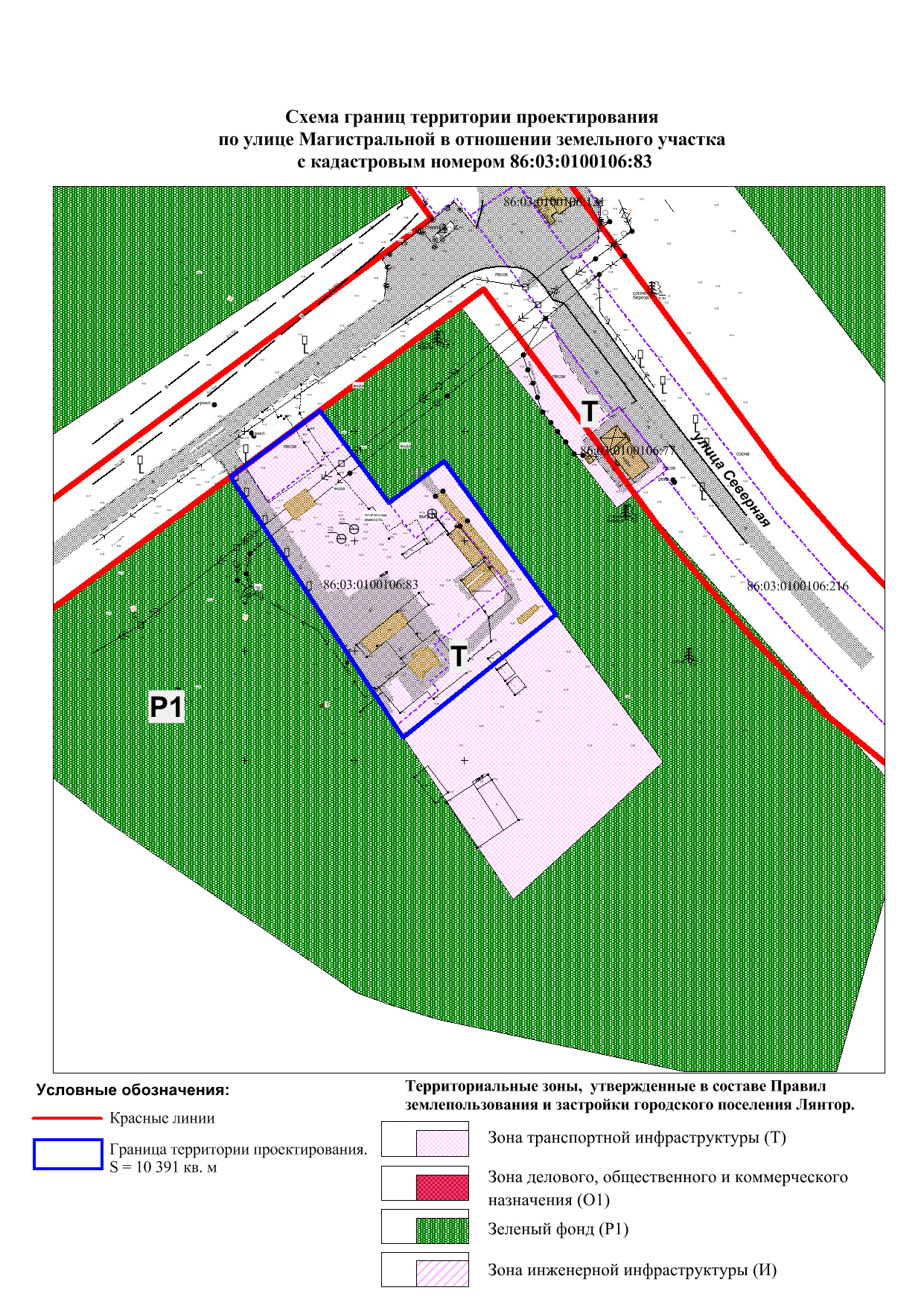 Приложение к постановлению
Администрации городского 
поселения Лянтор 
от «18» марта 2020 года № 251